Name:  Section:  Date Experiment Completed:  Complete the following table:2.	Report the average and standard deviation of the molarity of your HCL solution here: 			Paste your Excel calibration plot here:Weight (g)Weight (g)Trial 1Trial 2Trial 3Trial 4Trial 5AverageSt. Dev.95% Con. Int.#DIV/0!#DIV/0!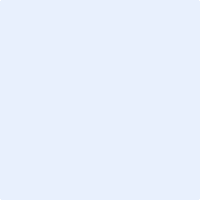 